РАССМОТРЕНО					                                УТВЕРЖДАЮ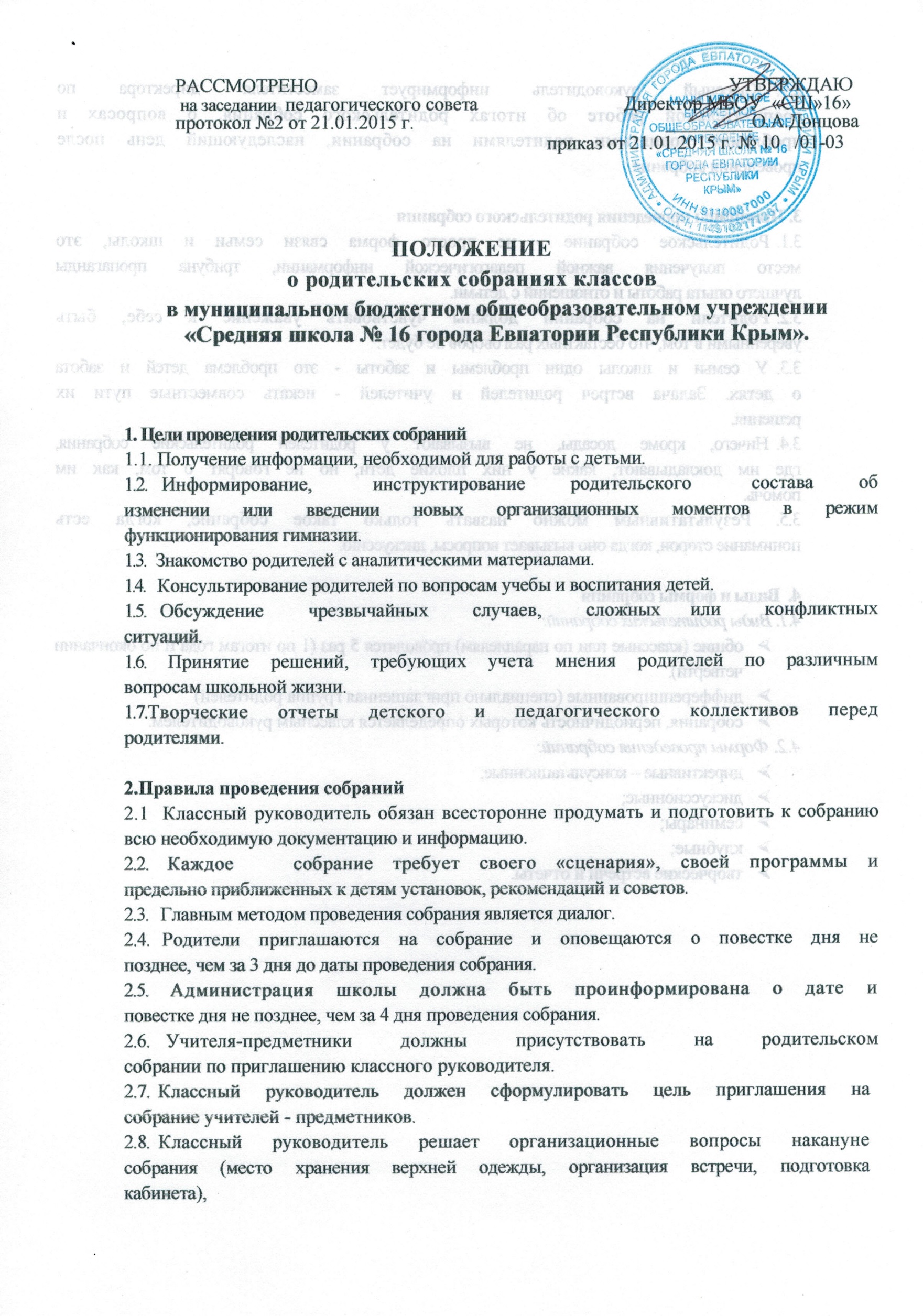  на заседании  педагогического совета	          	          Директор МБОУ  «СШ»16»протокол №2 от 21.01.2015 г.				       _________О.А.Донцова              							       приказ от 21.01.2015 г. № 10   /01-03ПОЛОЖЕНИЕ о родительских собраниях классовв муниципальном бюджетном общеобразовательном учреждении «Средняя школа № 16 города Евпатории Республики Крым».1. Цели проведения родительских собраний1.1. Получение информации, необходимой для работы с детьми.1.2. Информирование,    инструктирование   родительского    состава   об
изменении   или   введении   новых   организационных   моментов   в   режим
функционирования гимназии.1.3.   Знакомство родителей с аналитическими материалами.1.4.    Консультирование родителей по вопросам учебы и воспитания детей.1.5. Обсуждение   чрезвычайных   случаев,   сложных  или   конфликтных
ситуаций.1.6. Принятие решений, требующих учета мнения родителей по различным
вопросам школьной жизни.1.7.Творческие отчеты детского и педагогического коллективов перед
родителями.2.Правила проведения собраний2.1  Классный руководитель обязан всесторонне продумать и подготовить к собранию всю необходимую документацию и информацию.2.2. Каждое   собрание требует своего «сценария», своей программы и
предельно приближенных к детям установок, рекомендаций и советов.2.3.   Главным методом проведения собрания является диалог.2.4.   Родители приглашаются на собрание и оповещаются о повестке дня не
позднее, чем за 3 дня до даты проведения собрания.2.5. Администрация школы должна быть проинформирована о дате и
повестке дня не позднее, чем за 4 дня проведения собрания.2.6. Учителя-предметники   должны   присутствовать   на   родительском
собрании по приглашению классного руководителя.2.7.  Классный руководитель должен сформулировать цель приглашения на
собрание учителей - предметников.2.8.  Классный руководитель решает организационные вопросы накануне
собрания (место хранения верхней одежды, организация встречи, подготовка
кабинета),2.9. Классный   руководитель   информирует   заместителя   директора   по
воспитательной работе об итогах родительского собрания, о вопросах и
проблемах поднятыми родителями на собрании, наследующий день после
проведения собрания.3. Принципы проведения родительского собрания3.1.  Родительское собрание - не просто форма связи семьи и школы, это
место получения важной педагогической информации, трибуна пропаганды
лучшего опыта работы и отношений с детьми.3.2.  Родители на собрании должны чувствовать уважение к себе, быть
уверенными в том, что бестактных разговоров не будет.3.3.  У семьи и школы одни проблемы и заботы - это проблема детей и забота
о детях. Задача встреч родителей и учителей - искать совместные пути их
решения.3.4.  Ничего, кроме досады, не вызывают у родителей родительские собрания,
где им докладывают, какие у них плохие дети, но не говорят о том, как им
помочь.3.5. Результативным можно назвать только такое собрание, когда есть
понимание сторон, когда оно вызывает вопросы, дискуссию.4.  Виды и формы собрания 4.1. Виды родительских собраний:общие (классные или по параллелям) проводятся 5 раз (1 по итогам года и по окончании
четверти).дифференцированные (специально приглашенная группа родителей)собрания, периодичность которых определяется классным руководителем.4.2. Формы проведения собраний:директивные – консультационные;дискуссионные;семинары;клубные;творческие встречи и отчеты.